Нужен только ответЗадача 1.3. Заданы значения тока насыщения  перехода =0,02мкА и полного тока через переход =0,08мА при температуре T=300K. Вычислить дифференциальное сопротивление перехода.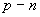 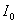 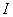 Постоянная Больцмана ;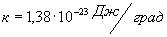 ;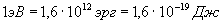  при T=300K.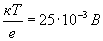 Следует обратить внимание, что значения токов даны:  – в микроамперах (), а  – в миллиамперах ().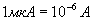 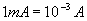  0,8; 31,242 0,08; 312,42 1; 5Задача 2.3. Каков физический смысл температуры истощения примеси в полупроводнике  n – типа ?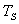  это температура перехода к собственной проводимости;  это температура, при которой  , т.е. уровень Ферми совпадает с уровнем доноров;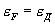    это температура, при которой уровень Ферми  , т.е. лежит посередине между  и ;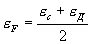 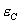 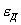  это температура, при которой вся примесь полностью ионизирована; это температура, при которой   совпадает с серединой запрещённой зоны;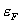 